Коммерческое предложение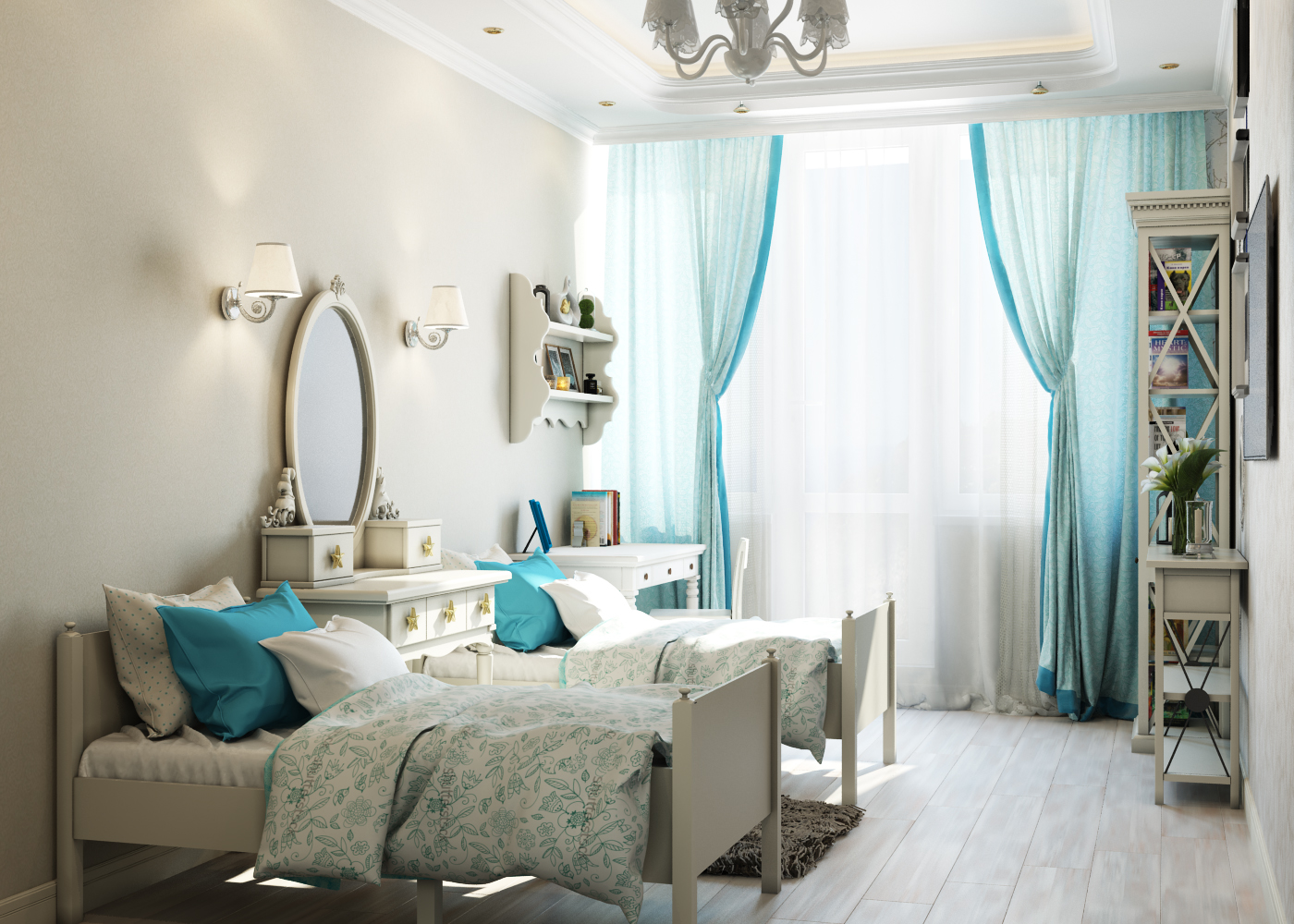 Дизайн интерьера Дизайн-отдел                                                          1 апреля 2018 г. Уважаемые Заказчики!Благодарим Вас за интерес, проявленный к услугам нашей компании.Предлагаем Вам на рассмотрение коммерческое предложение, относительно разработки дизайна интерьера.Площадь помещений: ____ м квI этап. Подготовительный.Ситуационный планРегистрация пожеланий ЗаказчикаПодбор прототипов, определение стилистикиСтоимость……………………………......................................... БЕСПЛАТНОПредлагаем Вам на рассмотрение 3 варианта пакета дизайн-проекта.Срок разработки проекта 30-35 рабочих дней. С Уважением, Творческий коллектив компании ПрофРемонтДокументацияЭкспресс-дизайнСтандартный пакетПолный пакетСитуационный план+++Планировочное решение (3-4 варианта)+++План демонтажа+++План монтажа+++План электрики с указанием размещения розеток, выключателей, осветительных приборов, слаботочки;+++План сантехники+++3D визуализации интерьера помещений с 3-4 ракурсов++Карта полов+Карта потолков++Схема ГКЛ конструкций+Развертки по стенам+Ведомость используемых материалов+Бюджетирование дизайн-проекта (расчет сметы на ремонтно-отделочные работы)+Стоимость (руб/м кв):50010001300Стоимость всего: